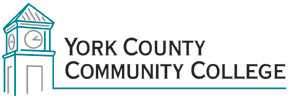 College CouncilTuesday: December 1st, 201512:30 – 2:00 in the Middle CafeteriaAGENDA1. Call to Order2. Approval of Agenda3. Approval of Minutes4. Updates	4.1 President’s Update (I)	4.2 Master Planning Committee (C)	4.3 Building Ad-Hoc committee (C)	4.4 Strategic Planning Committee (C)	4.5 Policy Committee (C)4.4 Standing Committee reports (C)5. Old Business	5.1 Amend Constitution to replace Steering Committees (D, A)	5.2 Ask committees to amend bylaws for online documentation policy? (D, A)6. New Business	6.1 7.  Announcements8. Public Comment9. AdjournmentNote:  In keeping the College Council’s Agenda Item Request Form, agenda items are coded as follows:  A= Action Item; C= Committee Report; D= Discussion; I= Information